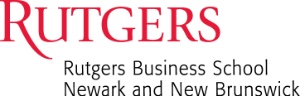 EVALUATION 58th World Continuous Auditing & Reporting Symposium November 3, 2023Thank you for attending the 58th WCARS.Please give us your ratings of the program content and speaker presentations on these forms. We will also appreciate additional comments that you wish to share to help us enhance future Rutgers seminars and workshops.Thank you for your input!EVALUATION58th WCARSNovember 3, 2023Please rate our presenters:ExcellentVery GoodGoodFairPoorN/A1Were the stated learning objectives met?2Did you find the sessions interesting and well presented?3Were the speakers knowledgeable, organized, enthusiastic and well prepared?4How would you assess the quality and usefulness of the handout materials?5Were the program materials relevant and did they contribute to the achievement of the learning objectives?6Was adequate time allotted for learning activity?7How would you rate the food and meeting rooms where the sessions were held?8Were the stated prerequisite requirements appropriate and sufficient?   .Circle:    Yes     or      No:Circle:    Yes     or      No:Circle:    Yes     or      No:Circle:    Yes     or      No:Circle:    Yes     or      No:Additional Comments:________________________________________________________________________________Name & Contact information (Optional)                                      Additional Comments:________________________________________________________________________________Name & Contact information (Optional)                                      Additional Comments:________________________________________________________________________________Name & Contact information (Optional)                                      Additional Comments:________________________________________________________________________________Name & Contact information (Optional)                                      Additional Comments:________________________________________________________________________________Name & Contact information (Optional)                                      Additional Comments:________________________________________________________________________________Name & Contact information (Optional)                                      Additional Comments:________________________________________________________________________________Name & Contact information (Optional)                                      Additional Comments:________________________________________________________________________________Name & Contact information (Optional)                                      Topics/SpeakersLowHighSession 2: Name:“ESG & Sustainability” Ellie Hogan123456Session 3: Name:“SEC’s Structured Disclosure Program”Julie Marlowe123456Session 4: Name:“ESG Reporting and Data Considerations”Amy Chen123456Session 5: Name:“Digital Trust Explained from the ISACA perspective”Frank Yam123456Session 6: Name:PCAOBChristina Ho123456Session 7: Name:“What Accountants Need to Know about the AI Revolution”Eric E. Cohen123456Session 8: Name:“AI, Regulation & Audit Quality - Regulatory Perspectives”Jason Bradley123456Session 9: Name:Panel Discussion on how AI will impact accounting Eric Cohen, Jason Bradley, Miklos Vasarhelyi, Christopher Varner123456